Администрация городского округа город БорНижегородской областиПОСТАНОВЛЕНИЕО подготовке проекта планировки и межевания территории, расположенной в городском округе г. Бор, в районе д. Дроздово (Кантауровский сельсовет) для земельных участков с кадастровыми номерами 52:20:0500026:205, 52:20:0500026:206, 52:20:0500026:207, 52:20:0500026:208В соответствии со статьями 8.2, 41-43, 46 Градостроительного кодекса Российской Федерации, в связи с обращением Прокофьева Олега Александровича от 23.05.2023 №385-КАГ/П администрация городского округа г. Бор постановляет:1. Разрешить Прокофьеву О.А. за счет собственных средств подготовку проекта планировки и межевания территории, расположенной в городском округе г. Бор, в районе д. Дроздово (Кантауровский сельсовет), для земельных участков с кадастровыми номерами 52:20:0500026:205, 52:20:0500026:206, 52:20:0500026:207, 52:20:0500026:208, в соответствии с прилагаемой схемой границ территории.2. Утвердить прилагаемые Градостроительное задание №05/23 и Задание на выполнение инженерных изысканий для подготовки проекта планировки и межевания территории.3. Прокофьеву О.А. представить в администрацию городского округа город Бор Нижегородской области проект планировки и межевания территории не позднее одного года со дня издания настоящего постановления.3. Общему отделу администрации городского округа г. Бор обеспечить опубликование настоящего постановления в газете «БОР сегодня» и размещение на сайте www.borcity.ru.Глава местного самоуправления                                                      А.В. БоровскийН.Н. Жукова, 2-30-69УТВЕРЖДЕНОПостановлением администрации городского округа г. Бор Нижегородской областиот 07.06.2023 № 3416Градостроительное задание № 05-23на подготовку проекта планировки и межевания территории,расположенной в городском округе г. Бор,в районе д. Дроздово (Кантауровский сельсовет)для земельных участков с кадастровыми номерами 52:20:0500026:205, 52:20:0500026:206, 52:20:0500026:207, 52:20:0500026:208Вид документации по планировке территории:Проект планировки и межевания территории.Заказчик:Прокофьев Олег АлександровичОбъект разработки, его основные характеристики:Адрес (местоположение): земельный участок, расположен в городском округе г. Бор, в районе д. Дроздово (Кантауровский сельсовет), для земельных участков с кадастровыми номерами 52:20:0500026:205, 52:20:0500026:206, 52:20:0500026:207, 52:20:0500026:208Площадь территории: ориентировочно  (подлежит уточнению).1. Исходные данные для подготовки документации по планировке территорииОснование для разработки документации по планировке территории:- Градостроительный кодекс РФ, статьи 8.2, 41-43, 45, 46;- Обращение Прокофьева О.А. от 23.05.2023 №385-КАГ/П;- Постановление администрации городского округа город Бор Нижегородской области от_____________ № _________ «О подготовке проекта планировки и межевания территории, расположенной в городском округе г. Бор, в районе д. Дроздово (Кантауровский сельсовет), для земельных участков с кадастровыми номерами 52:20:0500026:205, 52:20:0500026:206, 52:20:0500026:207, 52:20:0500026:208» (приложение №1).1.2. Ранее разработанная градостроительная документация:- генеральный план городского округа город Бор, утвержденный решением совета депутатов городского округа город Бор от 25.12.2012 №113 (с изменениями);- правила землепользования и застройки городского округа город Бор, утвержденные решением совета депутатов городского округа город Бор от 25.12.2012 №114 (с изменениями);- региональные нормативы градостроительного проектирования Нижегородской области, утвержденные постановлением Правительства Нижегородской области от 31.12.2015 № 921 (с изменениями) (далее РНГП).- местные нормативы градостроительного проектирования городского округа г. Бор Нижегородской области утвержденные Решением Совета депутатов городского округа г. Бор №29 от 24.04.2018 (далее МНГП).1.3. Зонирование территории в соответствии с генеральным планом городского округа город Бор и правилами землепользования и застройки городского округа город Бор:В соответствии с генеральным планом городского округа город Бор, утвержденным решением совета депутатов городского округа город Бор от 25.12.2012 №113 территория расположена в границах функциональных зон (приложение №2):ЖИ – Зона застройки индивидуальными жилыми домамиВ соответствии с Правилами землепользования и застройки городского округа город Бор, утвержденным решением совета депутатов городского округа город Бор от 25.12.2012 №114, территория расположена в границах территориальных зон (приложение №3):Зона выделена в целях обеспечения комплексного и устойчивого развития городских (сельских) территорий, выбора наиболее эффективного использования территории с учетом решений Генерального плана и предусматривающая изменение параметров, функции существующей застройки. Размещение объектов капитального строительства может осуществляться при условии обязательной подготовки документации по планировке территории. Подготовка документации по планировке территории осуществляется в соответствии с градостроительными регламентами территориальной зоны Ж-1А.Примечание: * - Предельные размеры земельных участков и предельные параметры разрешенного строительства, реконструкции объектов капитального строительства не подлежат установлению.Ж-1А. Зона индивидуальной жилой застройкиПримечание: * - Предельные размеры земельных участков и предельные параметры разрешенного строительства, реконструкции объектов капитального строительства не подлежат установлению.1.4 Ограничения использования земельных участков и иных объектов недвижимости, расположенных в пределах зон с особыми условиями использования территории:Регламентируются статьями  Правилами землепользования и застройки городского округа город Бор, утвержденными решением совета депутатов городского округа город Бор от 25.12.2012 №114, а так же другим действующим законодательством.1.4.1. В соответствии с генеральным планом городского округа город Бор Нижегородской области, территория расположена в зоне с низкой необходимостью учета негативного влияния карста при инженерно-строительном освоении территории.1.4.2. Территория расположена в непосредственной близости к землям государственного лесного фонда и использование территории возможно при условии соблюдения требований п. 4.14 СП 4.13130.2013 «Системы противопожарной защиты. Ограничения распространения пожара на объектах защиты. Требования к объектно-планировочным и конструктивным решениям» 1.5. Дополнительные исходные данные необходимо получить в:- Департаменте региональной безопасности Нижегородской области – для разработки раздела проекта, содержащего мероприятия по защите территории от чрезвычайных ситуаций природного и техногенного характера, мероприятия по гражданской обороне и обеспечению пожарной безопасности;- ГКУ НО «ГУАД» на примыкание к автомобильной дороге;- Управлении государственной охраны объектов культурного наследия Нижегородской области задание на необходимость проведения археологической экспертизы. - районном подразделении Территориального органа Федеральной службы государственной статистики по Нижегородской области информацию о демографической структуре г. Бор (в случае размещения на территории жилой застройки);- управлении народного образования администрации городского округа город Бор Нижегородской области по наполняемости существующих детских образовательных организаций и муниципальных образовательных учреждений на территории г. Бор (в случае размещения на территории жилой застройки);- инженерных службах городского округа технические условия;- министерстве здравоохранения  Нижегородской области о поликлиниках и больницах и их наполняемости;- Филиал ПКК «Роскадастр» по Нижегородской области информацию о земельных участках, поставленных на государственный кадастровый учет, информацию о границах ранее утвержденных схем расположения земельных участков на кадастровом плане территории, срок действия которых не истек, зарегистрированным в государственном кадастре недвижимости, в границах подготовки документации по планировке территории. -информацию об ограничениях использования земельных участков и иных объектов недвижимости, расположенных в пределах зон с особыми условиями использования территории - в ГБУ НО «Институт развития агломерации Нижегородской области» (сведения содержатся в ИСОГД);-данные по ранее разработанной документации по планировке территории - в ГБУ НО «Институт развития агломерации Нижегородской области» (сведения содержатся в ИСОГД);Примечание:. Исходные данные подлежат включению в состав документации по планировке территории и по усмотрению заказчика могут быть получены в иных организациях, неуказанных в п. 1.5 настоящего задания, уполномоченных на предоставление таких сведений.1.6. Проведение инженерных изысканий и научно-исследовательских работ:Выполнять в соответствии с техническим заданием на проведение инженерных изысканий, утвержденных администрацией городского округа г. Бор, согласно Градостроительного кодекса РФ и Правил выполнения инженерных изысканий, необходимых для подготовки документации по планировке территории (утвержденных Постановлением правительства РФ от 31.03.2017 №402). Результаты инженерных изысканий входят в состав обосновывающей части по планировке территории и полежат размещению в  ГИСОГД НО.2. Основные требования к составу, содержанию и форме представляемых материалов по этапам разработки документации по планировке территории, последовательность и сроки выполнения работДокументацию по планировке территории выполнить на основании генерального плана, Правил землепользования и застройки городского округа город Бор Нижегородской области, в соответствии с требованиями технических регламентов, региональных и местных нормативов градостроительного проектирования Нижегородской области, градостроительных регламентов, границ зон с особыми условиями использования территорий, с учетом программ комплексного развития систем коммунальной инфраструктуры, транспортной и социальной инфраструктур городского округа город Бор и ранее разработанной документации по планировке территории.Документацию по планировке территории (проект планировки территории, включая проект межевания территории) выполнить в 2 этапа. 1 Этап включает в себя концепцию архитектурно-планировочного и объемно-пространственного решения территории). Материалы про 2 этапам обязательные для предоставления в администрацию городского округа город Бор Нижегородской области:В составе документации по планировке территории:2.1. Выполнить комплексный анализ существующего использования территории на основании полученных исходных данных.2.2. Дать предложения по выделению элементов планировочной структуры с учетом схемы развития улично-дорожной сети, выполненной в составе генерального плана и программы комплексного развития транспортной инфраструктуры. 2.3. Дать предложение по организации транспортного обслуживания и пешеходного движения (в том числе велодорожки) на территории с учетом схемы развития улично-дорожной сети генерального плана, программы комплексного развития транспортной инфраструктуры и размещаемого объекта, а также с учетом п.2.2.  2.4. Дать предложения по красным линиям с учетом категории улиц и дорог и п.2.2, 2.3. 2.5. Дать предложения по границам зон планируемого размещения объектов капитального строительства, в том числе по архитектурно-планировочному и объемно-пространственному решению застройки территории, по назначению и параметрам предлагаемых объектов капитального строительства в соответствии с функциональным зонированием генерального плана, градостроительными регламентами Правил, программами комплексного развития систем коммунальной инфраструктуры, программами комплексного развития транспортной инфраструктуры, с учетом РНГП и МНГП; 2.6. Выполнить расчет стоянок для постоянного и временного хранения автомобилей в соответствии с МНГП, РНГП и дать предложения по их размещению в границах подготовки документации по планировке территории; 2.7. Выполнить расчет обеспеченности территории объектами социального и коммунально-бытового назначения в соответствии с требованиями СП 42.13330.2016 «Градостроительство. Планировка и застройка городских и сельских поселений», СП 30-102-99 «Планировка и застройка территорий малоэтажного жилищного строительства» с учетом демографической структуры г. Бор Нижегородской области); 2.8. Дать предложения по обеспечению территории объектами, указанными в п.п. 2.7 в границах подготовки документации по планировке территории и (или) на прилегающей территории с учетом нормативных радиусов обслуживания и вместимости существующих объектов социального и коммунально-бытового назначения. Обосновать возможность использования существующих объектов капитального строительства социального и коммунально-бытового назначения; 2.9. Выполнить расчет нагрузок по инженерно-техническому обеспечению перспективной застройки в границах документации по планировке территории, а также условия присоединения к сооружениям и коммуникациям систем инженерного оборудования, связи и благоустройства (согласно техническим условиям, выданным соответствующими службами). Теплоснабжение объектов перспективного строительства решать в соответствии с Федеральным законом Российской Федерации от 27.07.2010 г. № 190-ФЗ «О теплоснабжении»; 2.10. Дать предложения по характеристикам планируемого развития территории, в том числе по плотности и параметрах застройки территории (в пределах, установленных градостроительным регламентом) (технико-экономические показатели); 2.11. Дать предложения по характеристикам каждого планируемого к строительству объекта капитального строительства жилого, общественно-делового и иного назначения и необходимых для функционирования таких объектов и обеспечения жизнедеятельности граждан объектов коммунальной, транспортной, социальной инфраструктур, в том числе объектов, включенных в программы комплексного развития систем коммунальной инфраструктуры, программы комплексного развития транспортной инфраструктуры, программы комплексного развития социальной инфраструктуры и необходимых для развития территории в границах элемента планировочной структуры; 2.12. Выполнить расчет коэффициента застройки, коэффициента плотности застройки согласно требованиям СП 42.13330.2016 «Градостроительство. Планировка и застройка городских и сельских поселений», СП 30-102-99 «Планировка и застройка территорий малоэтажного жилищного строительства» и РНГП; 2.13. Определить предварительные границы зон с особыми условиями использования территории, в том числе границы санитарно-защитных, охранных зон, санитарных разрывов и иных зон от объектов, расположенных в границах подготовки документации по планировке территории и на прилегающих территориях в случае, если границы данных зон не установлены в соответствии с требованиями законодательства Российской Федерации; 2.14. Дать предложения по благоустройству и озеленению территории; 2.15. Дать предложения по вертикальной планировке территории, инженерной подготовке и инженерной защите территории, в случаях, установленных приказом Министерства строительства и жилищно-коммунального хозяйства Российской Федерации от 25.04.2017 г. №740/пр; 2.16. Дать предложения по очередности планируемого развития территории, содержащие этапы проектирования, строительства, реконструкции объектов капитального строительства жилого, производственного, общественно-делового и иного назначения и этапы строительства, реконструкции 6 необходимых для функционирования таких объектов и обеспечения жизнедеятельности граждан объектов коммунальной, транспортной, социальной инфраструктур, в том числе объектов, включенных в программы комплексного развития систем коммунальной инфраструктуры, программы комплексного развития транспортной инфраструктуры, программы комплексного развития социальной инфраструктуры, с учетом РНГП и МНГП. 2.17. Определить местоположение границ образуемых и изменяемых земельных участков с учетом требований Градостроительного кодекса Российской Федерации, Земельного кодекса Российской Федерации к образуемым земельным участкам, градостроительных регламентов, технических регламентов, сводов правил, а также границ ранее утвержденных схем расположения земельного участка или земельных участков на кадастровом плане территории, срок действия которой не истек, фактического землепользования, а также обеспечения беспрепятственного подъезда (подхода) к образуемым и изменяемым земельным участкам; 2.18. Определить местоположение границ образуемых земельных участков, которые будут отнесены к территориям общего пользования и (или) имуществу общего пользования, в том числе в отношении которых предполагается резервирование и (или) изъятие для государственных или муниципальных нужд; 2.19. Определить площади образуемых и изменяемых земельных участков; 2.20. Определить возможные способы образования земельных участков согласно Земельному кодексу Российской Федерации и виды разрешенного использования образуемых земельных участков в соответствии с проектом планировки территории и градостроительными регламентами Правил, в том числе дать предложения по изменению вида разрешенного использования.Состав графических и текстовых материалов обязательных для предоставления в администрацию городского округа г. Бор Нижегородской области.Основная (утверждаемая) часть документации по планировке и межевания территории: Проект планировки территории: I. Графические материалы: 1) Чертеж или чертежи планировки территории (с отображением красных линий, границ существующих и планируемых элементов планировочной структуры, границ зон планируемого размещения объектов капитального строительства) М 1:500 – 1:1000; II. Пояснительная записка с указанием положений: − о характеристиках планируемого развития территории, в том числе о плотности и параметрах застройки территории (в пределах, установленных градостроительным регламентом); − о характеристиках объектов капитального строительства жилого, общественно-делового и иного назначения и необходимых для функционирования таких объектов и обеспечения жизнедеятельности граждан объектов коммунальной, транспортной, социальной инфраструктур, в том числе объектов, включенных в программы комплексного развития систем коммунальной инфраструктуры, программы комплексного развития транспортной инфраструктуры, программы комплексного развития социальной инфраструктуры и необходимых для развития территории в границах элемента планировочной структуры. А также информацию о планируемых мероприятиях по обеспечению сохранения применительно к территориальным зонам, в которых планируется размещение объектов федерального, регионального и местного значения, фактических показателей обеспеченности территории объектами коммунальной, транспортной, социальной инфраструктур и фактических показателей территориальной доступности таких объектов для населения (в случае размещения объектов капитального строительства федерального, регионального и местного значения в границах разработки документации планировке территории); − об очередности планируемого развития территории, содержащие этапы проектирования, строительства, реконструкции объектов капитального строительства жилого, общественно-делового и иного назначения и этапы строительства, реконструкции необходимых для функционирования таких объектов и обеспечения жизнедеятельности граждан объектов коммунальной, транспортной, социальной инфраструктур, в том числе объектов, включенных в программы комплексного развития 7 систем коммунальной инфраструктуры, программы комплексного развития транспортной инфраструктуры, программы комплексного развития социальной инфраструктуры. Примечание: структура пояснительной записки указана в Приложении  Проект межевания территории: I.Графические материалы: 1) Чертежи межевания территории М 1:500 с отображением: − границы планируемых (в случае, если подготовка проекта межевания территории осуществляется в составе проекта планировки территории) и существующих элементов планировочной структуры; − красные линии, утвержденные в составе проекта планировки территории, или красные линии, утверждаемые, изменяемые проектом межевания территории; − линии отступа от красных линий в целях определения мест допустимого размещения зданий, строений, сооружений; − границы образуемых и (или) изменяемых земельных участков, условные номера образуемых земельных участков, в том числе в отношении которых предполагаются их резервирование и (или) изъятие для государственных или муниципальных нужд; − границы зон действия публичных сервитутов. II. Пояснительная записка (текстовые материалы), включающая в себя: 1) перечень и сведения о площади образуемых земельных участков, в том числе возможные способы их образования; 2) перечень и сведения о площади образуемых земельных участков, которые будут отнесены к территориям общего пользования или имуществу общего пользования, в том числе в отношении которых предполагаются резервирование и (или) изъятие для государственных или муниципальных нужд; 3) вид разрешенного использования образуемых земельных участков в соответствии с проектом планировки территории или согласно градостроительным регламентам Правил. 4) сведения о границах территории, в отношении которой утвержден проект межевания, содержащие перечень координат характерных точек этих границ в системе координат, используемой для ведения Единого государственного реестра недвижимости. Примечание: структура пояснительной записки указана в Приложении Материалы по обоснованию документации по планировке территории: Проект планировки территории: I. Графические материалы: 1) карта (фрагмент карты) планировочной структуры территорий поселения, городского округа, межселенной территории муниципального района с отображением границ элементов планировочной структуры М 1:5000; 1) схема организации движения транспорта (включая транспорт общего пользования) и пешеходов, а также велодорожек, отражающую местоположение объектов транспортной инфраструктуры и учитывающую существующие и прогнозные потребности в транспортном обеспечении на территории, а также схему организации улично-дорожной сети М 1:500 – 1:1000; 2) разбивочный чертеж красных линий М 1:500 - 1:1000; 3) схема границ территорий объектов культурного наследия М 1:500 – 1:1000 (при необходимости);4) схема границ зон с особыми условиями использования территории М 1:500 – 1:1000; 5) схема, отображающая местоположение существующих объектов капитального строительства, в том числе линейных объектов, объектов, подлежащих сносу, объектов незавершенного строительства М 1:500 – 1:1000; 6) схема обеспеченности проектируемой территории объектами социального и коммунально-бытового обслуживания с указанием нормативных радиусов обслуживания М 1:500 – 1:1000. 7) варианты планировочных и (или) объемно-пространственных решений застройки территории; 8) сводный план сетей и объектов инженерной инфраструктуры: водоснабжения, канализации, дождевой канализации, теплоснабжения, газоснабжения, электроснабжения, наружного освещения (внутриквартальных общего пользования), телефонизации, радиофикации М 1:500–1:1000 с выделением этапов реализации – пусковых комплексов (при необходимости); 9) схема вертикальной планировки территории, инженерной подготовки и инженерной защиты территории, подготовленную в случаях, установленных уполномоченным Правительством Российской Федерации федеральным органом исполнительной власти, и в соответствии с требованиями, установленными уполномоченным Правительством Российской Федерации федеральным органом исполнительной власти М 1:500 – 1:1000; 10) поперечные профили улиц; 11) схема благоустройства и озеленения территории М 1:500 – 1:1000; 12) сводный план объектов внеплощадочной инженерной инфраструктуры с выделением этапов реализации - пусковых комплексов М 1:5000; 13) схема очередности освоения территории М 1:500 – 1:1000; Примечание: по усмотрению разработчика проекта и по согласованию с заказчиком возможно совмещение и выполнение дополнительных разделов, чертежей и схем. II. Пояснительная записка с описанием и обоснованием положений, принятых в проекте, содержащих: 1) результаты анализа исходных данных о территории проектирования, в том числе информацию о: − фактическом использовании территории; − видах прав на земельные участки и их видах разрешенного использования; − ограничениях использования земельных участков; − земельных участках, в отношении которых выданы ГПЗУ; − характеристиках существующих объектов (назначение, этажность, общая площадь, количество квартир, количество проживающих и т.д.); − объектах социального и культурного назначения (проектная вместимость, фактическая наполняемость) и планах по ремонту, реконструкции и строительству таких объектов с указанием их характеристик согласно комплексной программе развития социальной инфраструктуры и другим программам; − объектах, на которые выданы разрешения на строительство; − объектах улично-дорожной сети и их пропускной способности; − маршрутах и остановках общественного транспорта, включая пригородный; − обследований транспортных и пассажирских потоков, размещения автостоянок и т. д.; − планах ремонта, реконструкции и строительства объектов улично-дорожной сети и рельсового транспорта, согласно комплексной программе развития транспортной инфраструктуры и другим программам; − инженерных сетях и текущем состоянии инженерной инфраструктуры; − имеющихся мощностях для подключения объектов капитального строительства к инженерным сетям; − планах строительства, ремонта и реконструкции инженерной инфраструктуры снабжающими организациями, согласно комплексной программе развития инженерной инфраструктуры и другим программам; − объектах культурного наследия; − особо охраняемых природных территориях; − экологическом состоянии территории; − зонах с особыми условиями использования территорий (в том числе зонах охраны объектов культурного наследия, водоохранных, природоохранных, санитарно-защитных зонах, зонах затопления, подтопления, санитарной охраны источников водоснабжения, зонах охраняемых объектов, приаэродромной территории, иных зонах, устанавливаемых в соответствии с законодательством РФ); − рекламных конструкциях; − нестационарных торговых объектах;  − объектах и элементах благоустройства; − иных объектах, зонах и территориях, которые могут оказать влияние на развитие территории. 2) обоснование определения границ зон планируемого размещения объектов капитального строительства; 3) обоснование соответствия планируемых параметров, местоположения и назначения объектов регионального значения, объектов местного значения нормативам градостроительного проектирования и требованиям градостроительных регламентов; 4) перечень мероприятий по защите территории от чрезвычайных ситуаций природного и техногенного характера, в том числе по обеспечению пожарной безопасности и по гражданской обороне; 5) перечень мероприятий по охране окружающей среды; 6) обоснование очередности планируемого развития территории; Проект межевания территории: I. Графические материалы: 1) Чертежи межевания территории М 1:500-1:1000 с отображением: − границ существующих земельных участков; − границ зон с особыми условиями использования территорий; − местоположения существующих объектов капитального строительства; − границ особо охраняемых природных территорий; − границ территорий объектов культурного наследия Результаты инженерных изысканий - уведомление о размещения в ГИСОГД НО материалов и результатов инженерных изысканий. Примечание: Подготовка графической части документации по планировке территории осуществляется с использованием цифровых топографических карт и цифровых топографических планов, выполненных в соответствии с системой координат, используемой для ведения Единого государственного реестра недвижимости.3. Согласование документации по планировке территории3.1. Согласование первого этапа – концепции архитектурно-планировочного и объемно-пространственного решения территорииРезультатом согласования первого этапа (концепция архитектурно-планировочного и объемно-пространственного решения территории) является письмо администрации городского округа город Бор Нижегородской области. При необходимости концепция архитектурно-планировочного и объемно-пространственного решения территории может быть рассмотрена на архитектурном совете при департаменте градостроительного развития территорий Нижегородской области или Градостроительном совете Нижегородской области, а так же направлена на дополнительные согласования.3.2. Согласование второго этапа – документации по планировке территории (проекта планировки территории, включая проект межевания территории)До предоставления в администрацию городского округа город Бор Нижегородской области документацию согласовать с: - Департаментом региональной безопасности Нижегородской области – для разработки раздела проекта, содержащего мероприятия по защите территории от чрезвычайных ситуаций природного и техногенного характера, мероприятия по гражданской обороне и обеспечению пожарной безопасности;− Управлением государственной охраны объектов культурного наследия Нижегородской области (в случае необходимости); Примечание: При необходимости администрация городского округа город Бор Нижегородской области может направить документацию по планировке территории на дополнительные согласования.Требования к оформлению и сроки представления документации по планировке территории4.1. Документация по планировке территории предоставляется в администрацию городского округа г. Бор Нижегородской области после согласования в бумажном виде в одном экземпляре и электронном виде: − 1 диск: исходные данные и результаты комплексного анализа территории в объеме, указанном в разделе 2.1 настоящего задания в формате *.DWG (*PLN) и *.JPG (*.BMP); − 2 диск: материалы документации в объеме, указанном в разделе 2 настоящего задания в формате *.DWG (*PLN) и *.JPG (*.BMP); 4.2. К электронному виду проекта предъявляются следующие требования: − пояснительная записка и основные положения проекта в форматах *.RTF, *.DOC, *.PDF; − чертежи и схемы в форматах *.DXF, *.MIF, *.MID в городской системе координат, а также их растровые копии в форматах *.JPG, *.BMP и т.п. − презентационные материалы проекта в формате *.PPT, *.PPTX; − объемно-пространственное решение застройки в форматах *.PLN, *.DWG; − структуру векторных слоев предусмотреть в соответствии с приведенной таблицей (линии границ и трассы должны быть замкнуты в виде Polyline или LWPolyline, Region); − материалы и результаты инженерных изысканий представляются в формате DXF/DWG, PRX/ OBX. План выполняется с использованием Условных знаков для топографических планов масштабов 1:500, 1:1000, 1:2000, 1:5000. Модель пространственных данных - векторная топологическая; 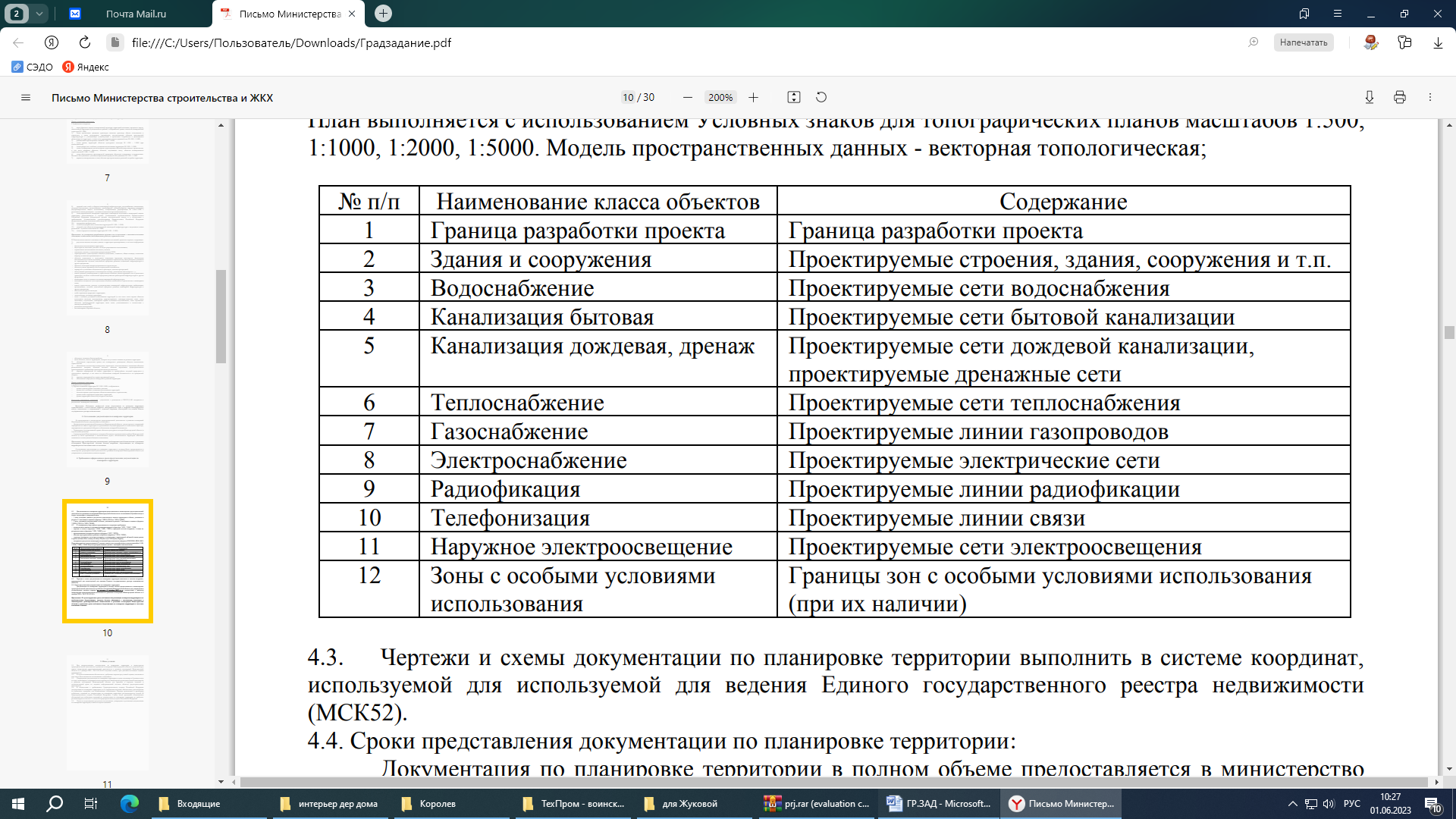 4.3. Чертежи и схемы документации по планировке территории выполнить в системе координат, используемой для используемой для ведения Единого государственного реестра недвижимости (МСК52). 4.4. Сроки представления документации по планировке территории: Документация по планировке территории в полном объеме предоставляется в  администрацию городского округа город Бор Нижегородской области не позднее ____________________. (Постановление администрации городского округа город Бор Нижегородской области ____________№_______).Примечание: В случае нарушения срока, подготовки документации планировке территории и не предоставлении документации, заказчик должен обратиться с письменным заявлением в администрацию городского округа г. Бор Нижегородской области о продлении срока подготовки документации по планировке территории и внесении изменений в задание.5. Иные условия5.1. При непредставлении документации по планировке территории в администрацию городского округа г. Бор Нижегородской области в указанный срок действия настоящего задания прекращается. 5.2. В случае возникновения обстоятельств, требующих пересмотра условий задания, изменения в него могут быть внесены по согласованию с заказчиком. 5.3. Утвержденная документация по планировке территории в одном экземпляре в бумажном виде и в двух экземплярах в электронном виде передается в администрацию городского округа г. Бор Нижегородской области для хранения занесения сведений в информационную систему объектов градостроительной деятельности. 5.4. В соответствии с требованиями Градостроительного кодекса Российской Федерации документация по планировке территории до ее утверждения подлежит обязательному рассмотрению на публичных слушаниях или общественных обсуждениях. Порядок организации и проведения публичных слушаний по документации по планировке территории регламентируется статьей 46 Градостроительного кодекса Российской Федерации. Случаи, когда проведение общественных обсуждений или публичных слушаний по документации по планировке территории не требуется, регламентируются частью 5.1 статьи 46 Градостроительного кодекса Российской Федерации. 5.5. Риски по недостижению результата (согласование, утверждение и реализация документации по планировке территории) лежат на стороне заказчика.Задание получил:УТВЕРЖДЕНОПостановлением администрации городского округа г. Бор Нижегородской областиот 07.06.2023 № 3416ЗАДАНИЕ НА ВЫПОЛНЕНИЕ ИНЖЕНЕРНЫХ
ИЗЫСКАНИЙ ДЛЯ ПОДГОТОВКИ ПРОЕКТА МЕЖЕВАНИЯ ТЕРРИТОРИИПриложение №2Фрагмент карты функциональных зон генерального плана городского округа город Бор, утвержденного решением совета депутатов городского округа город Бор от 25.12.2012 №113 (с изменениями) 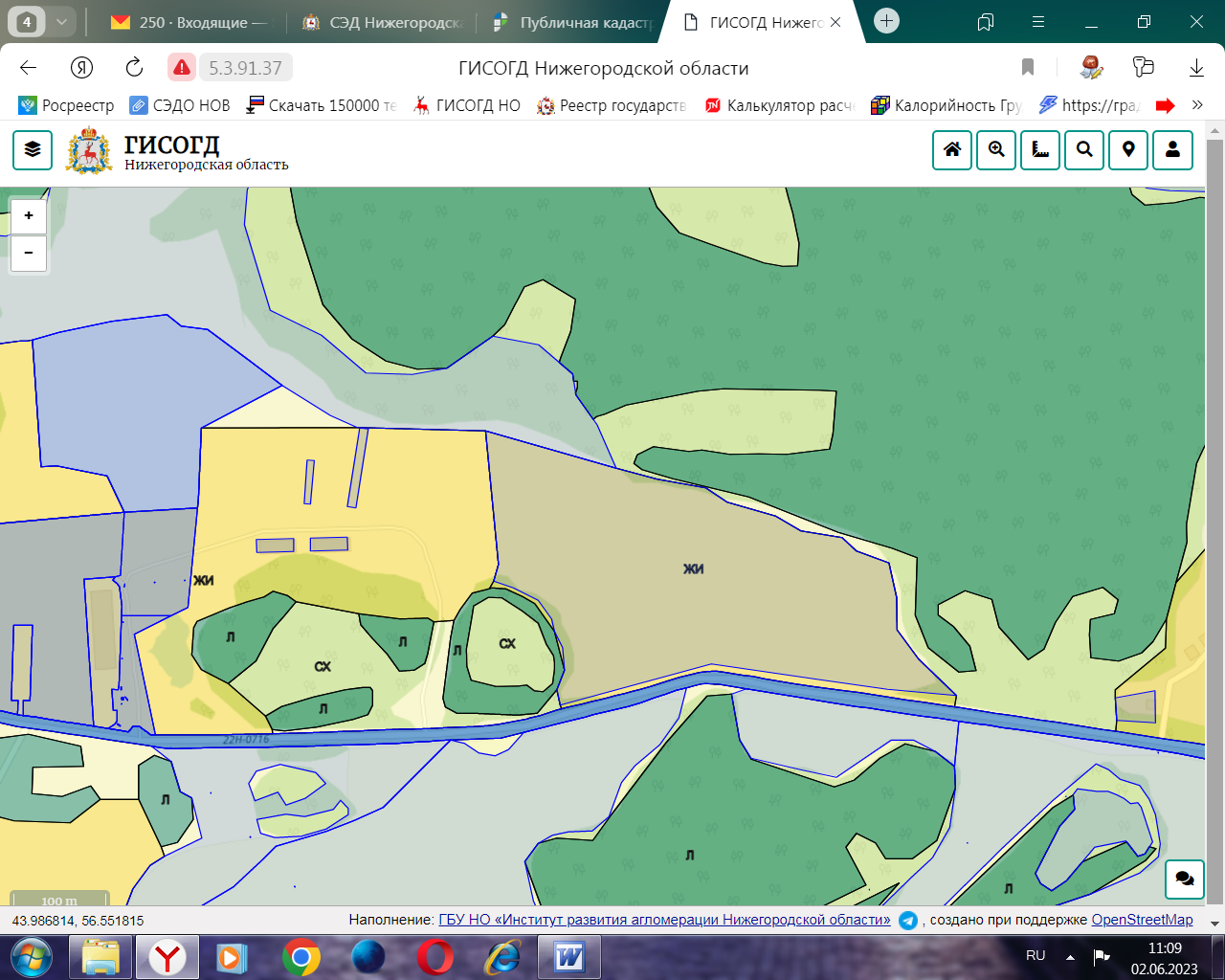 Границы подготовки документации по планировке территорииПриложение №3Фрагмент карты функциональных зон генерального плана городского округа город Бор, утвержденного решением совета депутатов городского округа город Бор от 25.12.2012 №113 (с изменениями) 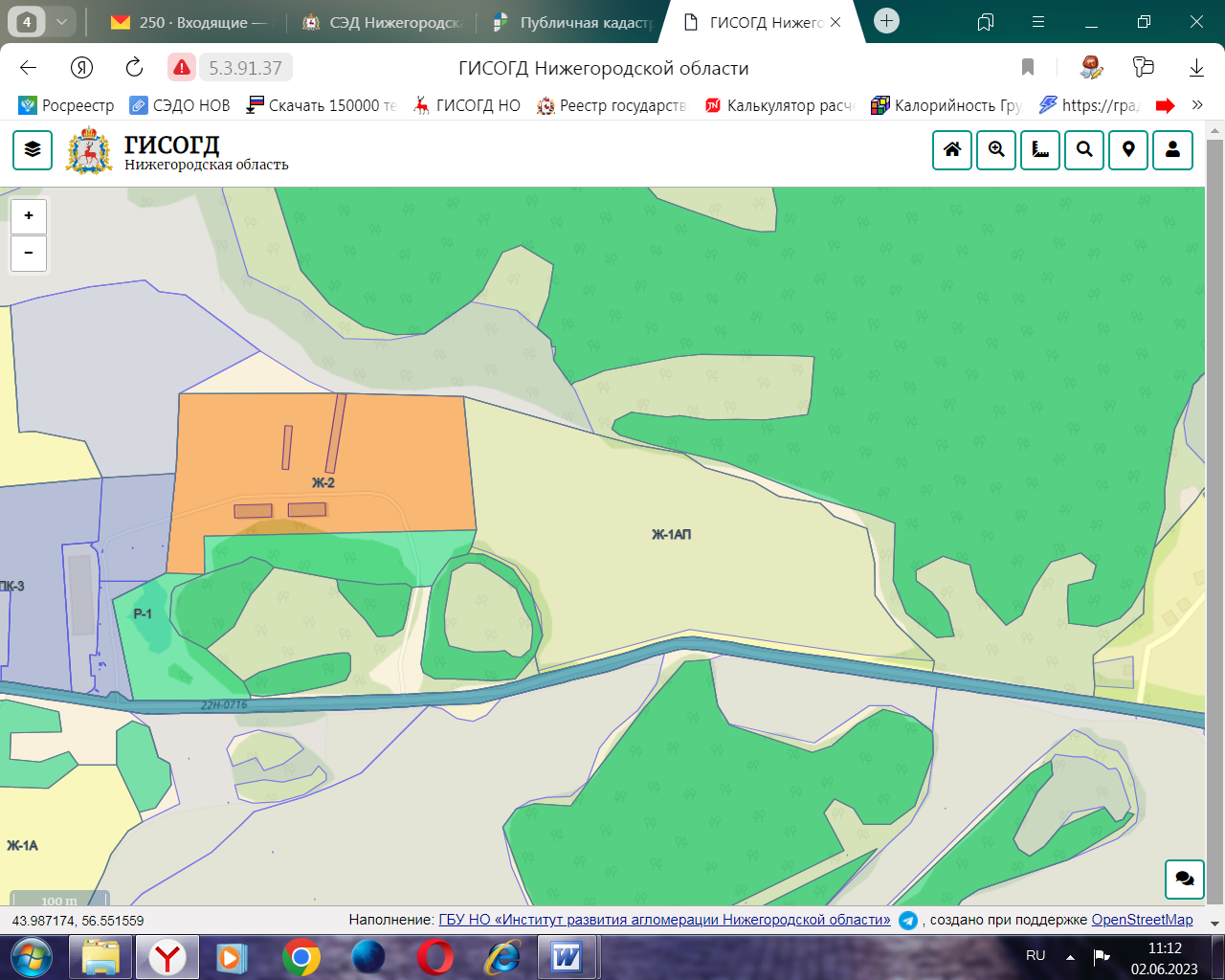 Границы подготовки документации по планировке территорииПриложение №4Расчет обеспеченности территории объектами социального и коммунально-бытового назначения (в соответствии с требованиями СП 42.13330.2016 «Градостроительство. Планировка и застройка городских и сельских поселений» Актуализированная редакция СНиП 2.07.01-89*)Приложение №5Расчет размеров территорий площадок общего пользования различного назначения (в случае размещения на территории многоквартирных жилых домов)Нормативное значение общей площади территорий занимаемых площадками должна быть не менее 10% общей площади квартала (микрорайона) жилой зоны.Расчет озелененных территорий кварталаS озел.тер = S*0.25гдеS – площадь квартала без учета участников школ и детских образовательных учреждений, кв.м.В площадь отдельных участков озелененной территории включаются площадки для отдыха, для игр детей, пешеходные дорожки, если они занимают не более 30% общей площади (квартала) участка.Приложение №6Характеристики планируемого развития территорииПриложение №6Характеристики планируемого развития территорииПриложение №7Нормативные значения и расчет коэффициентов застройки и плотности застройкиКоэффициент застройки (К застр) – отношение площади, занятой под зданиями и сооружениями, к площади участка (квартала);Коэффициент плотности застройки (К плот застр) – отношение площади всех этажей зданий и сооружений к площади участка (квартала).Примечание:Для жилых, общественно-деловых зон коэффициенты застройки и коэффициенты плотности застройки приведены для территории квартала (брутто) с учетом необходимых по расчету учреждений и предприятий обслуживания, гаражей; стоянок для автомобилей, зеленых насаждений, площадок и других объектов благоустройства. Для производственных зон указанные коэффициенты приведены для кварталов производственной застройки, включающей один или несколько объектов.При подсчете коэффициентов плотности застройки площадь этажей определяется по внешним размерам здания. Учитывая только надземные этажи, включая мансардные. Подземные этажи зданий и сооружений не учитываются. Подземное сооружение не учитывается, если поверхность земли (надземная территория) над ним используется под озеленение, организацию площадок, автостоянок и другие виды благоустройства.Границами кварталов являются красные линии.При реконструкции сложившихся кварталов жилых, общественно-деловых зон (включая надстройку этажей, мансард) необходимо предусматривать требуемый по расчету объем учреждений и предприятий обслуживания для проживающего в этих кварталах населения. Допускается учитывать имеющиеся в соседних кварталах учреждения обслуживания при соблюдении нормативных радиусов их доступности (кроме дошкольных учреждений и начальных школ). В условиях реконструкции существующей застройки плотность застройки допускается повышать, но не более чем на 30% при соблюдении санитарно-гигиенических и противопожарных норм. Приложение №8Расчет площади земельных участков для объектовДля других объектов капитального строительства не указанных в таблице местоположение границ земельного участка и его площадь определяются с учетом фактического землепользования в соответствии с требованиями земельного и градостроительного законодательства с учетом красных линий, местоположения границ смежных земельных участков (при их наличии), естественных границ земельного участка, а также обеспечения беспрепятственного подъезда (подхода) к формируемому земельному участку.Приложение №9I. Положения о размещении объектов капитального строительства, в том числе объектов местного значения1. Общие положенияВ составе документации по планировке территории в границах улиц ______________________________________________________________ городского округа город Бор подготовлен проект планировки территории площадью __________ га, проект межевания территории площадью _______ га и градостроительные планы земельных участков, подлежащих застройке.2. Цели и задачи.Документация по планировке территории в границах _________________________________ подготовлена ______________________________________(указывается проектная организация) по заказу ____________________________ в целях обеспечения устойчивого развития территории, установления параметров планируемого развития элементов планировочной структуры, зон планируемого размещения объектов капитального строительства (в том числе объектов местного значения), границ земельных участков, предназначенных для строительства и размещения линейных объектов.2. Архитектурно-планировочное и объемно-пространственное решение.Архитектурно-планировочное и объемно-пространственное решение территории разработано в соответствии с генеральным планом городского округа город Бор, утвержденным решением совета депутатов городского округа город Бор от 5.12.2012 №113 (с изменениями), Правил землепользования и застройки городского округа город Бор, утвержденных решением совета депутатов городского округа город Бор от 25.12.2012 №114 (с изменениями), в соответствии с требованиями СП 42.13330.2016 «Градостроительство. Планировка и застройка городских и сельских поселений» и иных нормативов градостроительного проектирования, с учетом сложившейся градостроительной ситуации и программ комплексного развития систем коммунальной инфраструктуры городского округа город Бор.*Далее описываются основные проектные предложения, в том числе предложения о размещении объектов капитального строительства регионального, местного значения.4. Улично-дорожная сеть и транспортное обслуживание* Описываются предложения по развитию улично-дорожной сети, велосипедному и пешеходному движению, обеспечению территории парковочными местами.5. Инженерная подготовка территории (в случае необходимости)*Описываются предусмотренные в проекте мероприятия по инженерной подготовке территории6. Инженерная инфраструктура6.1 Водоснабжение6.2 Водоотведение6.3 Водоотведение дождевых сточных вод6.4 Электроснабжение6.5 Теплоснабжение6.6 Газоснабжение6.7 Телефонизация и радиофикация* Указывается за счет каких объектов осуществляется обеспечение территории инженерной инфраструктуройII. Характеристики планируемого развития территории* Указываются основные технико-экономические показатели в соответствии с приложением №6 настоящего задания.ПРИЛОЖЕНИЕк постановлению администрации городского округа город БорНижегородской областиОт 07.06.2023 № 3416Схема границ территории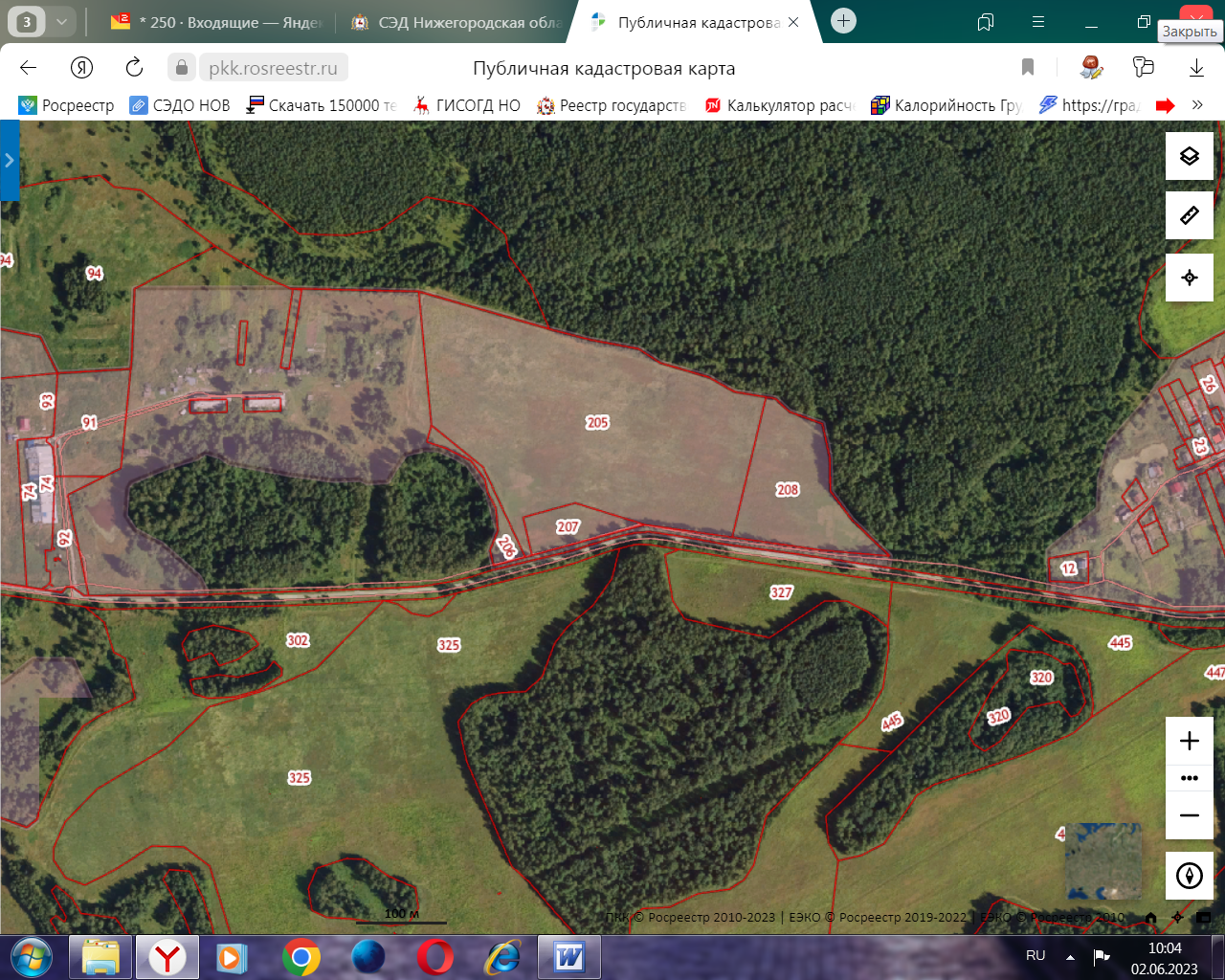 Условные обозначения  - граница разработки проекта планировки и межевания территории, расположен в городском округе г. Бор, в районе д. Дроздово (Кантауровский сельсовет), для земельных участков с кадастровыми номерами 52:20:0500026:205, 52:20:0500026:206, 52:20:0500026:207, 52:20:0500026:208 Заказчик: Прокофьев О. А.От 07.06.2023№ 3416Описание назначения функциональных зонПараметры функциональной зоныКоэффициент застройки - 0,2;Максимальная этажность более 3;Рекомендуемая плотность населения 50-250 чел/гаЖ-1АП- Зона индивидуальной жилой застройки проектнаяНаименование вида разрешенного использования земельного участкаОписание вида разрешенного использования земельного участкаКод (числовое обозначение ВРИ земельного участка согласно классификатору)Предельные (минимальные и (или) максимальные) размеры земельных участковПредельные (минимальные и (или) максимальные) размеры земельных участковПредельное количество этажей/высотаПредельное количество этажей/высотаМаксимальный процент застройки, %Минимальные отступы от границ земельного участка, мИные параметры разрешенного строительства, реконструкции объектов капитального строительстваНаименование вида разрешенного использования земельного участкаОписание вида разрешенного использования земельного участкаКод (числовое обозначение ВРИ земельного участка согласно классификатору)Smin, кв.м.Smax, кв.м.этажностьвысота, мМаксимальный процент застройки, %Минимальные отступы от границ земельного участка, мИные параметры разрешенного строительства, реконструкции объектов капитального строительства12345678910Основные виды разрешенного использованияОсновные виды разрешенного использованияОсновные виды разрешенного использованияОсновные виды разрешенного использованияОсновные виды разрешенного использованияОсновные виды разрешенного использованияОсновные виды разрешенного использованияОсновные виды разрешенного использованияОсновные виды разрешенного использованияОсновные виды разрешенного использованияПредоставление коммунальных услугРазмещение зданий и сооружений, обеспечивающих поставку воды, тепла, электричества, газа, отвод канализационных стоков, очистку и уборку объектов недвижимости (котельных, водозаборов, очистных сооружений, насосных станций, водопроводов, линий электропередач, трансформаторных подстанций, газопроводов, линий связи, телефонных станций, канализаций, стоянок, гаражей и мастерских для обслуживания уборочной и аварийной техники, сооружений, необходимых для сбора и плавки снега)3.1.1*******Земельные участки (территории) общего пользованияЗемельные участки общего пользования. Содержание данного вида разрешенного использования включает в себя содержание видов разрешенного использования с кодами 12.0.1 - 12.0.212.0*******Условно разрешенные виды использования не установленыУсловно разрешенные виды использования не установленыУсловно разрешенные виды использования не установленыУсловно разрешенные виды использования не установленыУсловно разрешенные виды использования не установленыУсловно разрешенные виды использования не установленыУсловно разрешенные виды использования не установленыУсловно разрешенные виды использования не установленыУсловно разрешенные виды использования не установленыУсловно разрешенные виды использования не установленыВспомогательные виды разрешенного использования не установленыВспомогательные виды разрешенного использования не установленыВспомогательные виды разрешенного использования не установленыВспомогательные виды разрешенного использования не установленыВспомогательные виды разрешенного использования не установленыВспомогательные виды разрешенного использования не установленыВспомогательные виды разрешенного использования не установленыВспомогательные виды разрешенного использования не установленыВспомогательные виды разрешенного использования не установленыВспомогательные виды разрешенного использования не установленыНаименование вида разрешенного использования земельного участкаОписание вида разрешенного использования земельного участкаКод (числовое обозначение ВРИ земельного участка согласно классификатору)Предельные (минимальные и (или) максимальные) размеры земельных участковПредельные (минимальные и (или) максимальные) размеры земельных участковПредельное количество этажей/высотаПредельное количество этажей/высотаМаксимальный процент застройки, %Минимальные отступы от границ земельного участка, мМинимальные отступы от границ земельного участка, мИные параметры разрешенного строительства, реконструкции объектов капитального строительстваНаименование вида разрешенного использования земельного участкаОписание вида разрешенного использования земельного участкаКод (числовое обозначение ВРИ земельного участка согласно классификатору)Smin, кв.м.Smax, кв.м.этажностьвысота, мМаксимальный процент застройки, %Минимальные отступы от границ земельного участка, мМинимальные отступы от границ земельного участка, мИные параметры разрешенного строительства, реконструкции объектов капитального строительства123456789910Основные виды разрешенного использованияОсновные виды разрешенного использованияОсновные виды разрешенного использованияОсновные виды разрешенного использованияОсновные виды разрешенного использованияОсновные виды разрешенного использованияОсновные виды разрешенного использованияОсновные виды разрешенного использованияОсновные виды разрешенного использованияОсновные виды разрешенного использованияОсновные виды разрешенного использованияДля индивидуального жилищного строительстваРазмещение жилого дома (отдельно стоящего здания количеством надземных этажей не более чем три, высотой не более двадцати метров, которое состоит из комнат и помещений вспомогательного использования, предназначенных для удовлетворения гражданами бытовых и иных нужд, связанных с их проживанием в таком здании, не предназначенного для раздела на самостоятельные объекты недвижимости); выращивание сельскохозяйственных культур; размещение индивидуальных гаражей и хозяйственных построек2.180025003 для индивидуального жилого дома,1 для хозяйственных построек*403 до жилого дома;1 до хоз. построек3 до жилого дома;1 до хоз. построек1. При образовании земельных участков (в том числе путем раздела или выдела) минимальная ширина  и длина земельного участка не менее .;2. Минимальный отступ от красной линии -  при осуществлении нового строительства;3. Максимальная высота построек от уровня земли до верха скатной кровли (конька), за исключением дома:−  для построек для содержания сельскохозяйственных животных в сельских населенных пунктах;−  для других построек;4. Условия размещения отдельных объектов:- не допускается размещать со стороны улиц постройки, за исключением домов и гаражей;- слив дождевых и талых вод, а также лавинообразное падение снега должно осуществляться на свой участок;- кровля гаража должна быть плоской и иметь скат на свой участок;- ворота гаража в открытом состоянии не должны выходить за пределы земельного участка.Предоставление коммунальных услугРазмещение зданий и сооружений, обеспечивающих поставку воды, тепла, электричества, газа, отвод канализационных стоков, очистку и уборку объектов недвижимости (котельных, водозаборов, очистных сооружений, насосных станций, водопроводов, линий электропередач, трансформаторных подстанций, газопроводов, линий связи, телефонных станций, канализаций, стоянок, гаражей и мастерских для обслуживания уборочной и аварийной техники, сооружений, необходимых для сбора и плавки снега)3.1.1********Улично-дорожная сетьРазмещение объектов улично-дорожной сети: автомобильных дорог, трамвайных путей и пешеходных тротуаров в границах населенных пунктов, пешеходных переходов, бульваров, площадей, проездов, велодорожек и объектов велотранспортной и инженерной инфраструктуры;размещение придорожных стоянок (парковок) транспортных средств в границах городских улиц и дорог, за исключением предусмотренных видами разрешенного использования с кодами 2.7.1, 4.9, 7.2.3, а также некапитальных сооружений, предназначенных для охраны транспортных средств12.0.1********Земельные участки (территории) общего пользованияЗемельные участки общего пользования. Содержание данного вида разрешенного использования включает в себя содержание видов разрешенного использования с кодами 12.0.1 - 12.0.212.0.********Дошкольное, начальное и среднее общее образованиеРазмещение объектов капитального строительства, предназначенных для просвещения, дошкольного, начального и среднего общего образования (детские ясли, детские сады, школы, лицеи, гимназии, художественные, музыкальные школы, образовательные кружки и иные организации, осуществляющие деятельность по воспитанию, образованию и просвещению, в том числе зданий, спортивных сооружений, предназначенных для занятия обучающихся физической культурой и спортом3.5.1Для дошкольного образованияДля дошкольного образованияДля дошкольного образованияДля дошкольного образованияДля дошкольного образованияДля дошкольного образованияДля дошкольного образования*Дошкольное, начальное и среднее общее образованиеРазмещение объектов капитального строительства, предназначенных для просвещения, дошкольного, начального и среднего общего образования (детские ясли, детские сады, школы, лицеи, гимназии, художественные, музыкальные школы, образовательные кружки и иные организации, осуществляющие деятельность по воспитанию, образованию и просвещению, в том числе зданий, спортивных сооружений, предназначенных для занятия обучающихся физической культурой и спортом3.5.1**3*****Дошкольное, начальное и среднее общее образованиеРазмещение объектов капитального строительства, предназначенных для просвещения, дошкольного, начального и среднего общего образования (детские ясли, детские сады, школы, лицеи, гимназии, художественные, музыкальные школы, образовательные кружки и иные организации, осуществляющие деятельность по воспитанию, образованию и просвещению, в том числе зданий, спортивных сооружений, предназначенных для занятия обучающихся физической культурой и спортом3.5.1Для начального и среднего общего образованияДля начального и среднего общего образованияДля начального и среднего общего образованияДля начального и среднего общего образованияДля начального и среднего общего образованияДля начального и среднего общего образованияДля начального и среднего общего образования*Дошкольное, начальное и среднее общее образованиеРазмещение объектов капитального строительства, предназначенных для просвещения, дошкольного, начального и среднего общего образования (детские ясли, детские сады, школы, лицеи, гимназии, художественные, музыкальные школы, образовательные кружки и иные организации, осуществляющие деятельность по воспитанию, образованию и просвещению, в том числе зданий, спортивных сооружений, предназначенных для занятия обучающихся физической культурой и спортом3.5.1**5*****Условно разрешенные виды использованияУсловно разрешенные виды использованияУсловно разрешенные виды использованияУсловно разрешенные виды использованияУсловно разрешенные виды использованияУсловно разрешенные виды использованияУсловно разрешенные виды использованияУсловно разрешенные виды использованияУсловно разрешенные виды использованияУсловно разрешенные виды использованияУсловно разрешенные виды использованияАмбулаторно-поликлиническое обслуживаниеРазмещение объектов капитального строительства, предназначенных для оказания гражданам амбулаторно-поликлинической медицинской помощи (поликлиники, фельдшерские пункты, пункты здравоохранения, центры матери и ребенка, диагностические центры, молочные кухни, станции донорства крови, клинические лаборатории)3.4.1**4*****Отдых(рекреация)Обустройство мест для занятия спортом, физической культурой, пешими или верховыми прогулками, отдыха и туризма, наблюдения за природой, пикников, охоты, рыбалки и иной деятельности; создание и уход за городскими лесами, скверами, прудами, озерами, водохранилищами, пляжами, а также обустройство мест отдыха в них. Содержание данного вида разрешенного использования включает в себя содержание видов разрешенного использования с кодами 5.1 - 5.55.0********СпортРазмещение зданий и сооружений для занятия спортом. Содержание данного вида разрешенного использования включает в себя содержание видов разрешенного использования с кодами 5.1.1 - 5.1.75.12000*2*80803Минимальный отступ от красной линии -  при осуществлении нового строительстваОсуществление религиозных обрядовРазмещение зданий и сооружений, предназначенных для совершения религиозных обрядов и церемоний (в том числе церкви, соборы, храмы, часовни, мечети, молельные дома, синагоги)3.7.1****5050*Минимальный отступ от красной линии -  при осуществлении нового строительства МагазиныРазмещение объектов капитального строительства, предназначенных для продажи товаров, торговая площадь которых составляет до 5000 кв.м4.4200*2*757531.Минимальный отступ от красной линии -  при осуществлении нового строительства;2. Максимальная торговая площадь магазина Бытовое обслуживаниеРазмещение объектов капитального строительства, предназначенных для оказания населению или организациям бытовых услуг (мастерские мелкого ремонта, ателье, бани, парикмахерские, прачечные, химчистки, похоронные бюро)3.3**3*75753Минимальный отступ от красной линии -  при осуществлении нового строительстваДома социального обслуживанияРазмещение зданий, предназначенных для размещения домов престарелых, домов ребенка, детских домов, пунктов ночлега для бездомных граждан;размещение объектов капитального строительства для временного размещения вынужденных переселенцев, лиц, признанных беженцами3.2.1**4*75753Минимальный отступ от красной линии – , при осуществлении нового строительстваОказание социальной помощи населениюРазмещение зданий, предназначенных для служб психологической и бесплатной юридической помощи, социальных, пенсионных и иных служб (службы занятости населения, пункты питания малоимущих граждан), в которых осуществляется прием граждан по вопросам оказания социальной помощи и назначения социальных или пенсионных выплат, а также для размещения общественных некоммерческих организаций:некоммерческих фондов, благотворительных организаций, клубов по интересам3.2.2**4*80803Минимальный отступ от красной линии – , при осуществлении нового строительства.Оказание услуг связиРазмещение зданий, предназначенных для размещения пунктов оказания услуг почтовой, телеграфной, междугородней и международной телефонной связи3.2.3**2*75753Минимальный отступ от красной линии – , при осуществлении нового строительстваОбеспечение внутреннего правопорядкаРазмещение объектов капитального строительства, необходимых для подготовки и поддержания в готовности органов внутренних дел, Росгвардии и спасательных служб, в которых существует военизированная служба; размещение объектов гражданской обороны, за исключением объектов гражданской обороны, являющихся частями производственных зданий8.3********Вспомогательные виды разрешенного использования не установленыВспомогательные виды разрешенного использования не установленыВспомогательные виды разрешенного использования не установленыВспомогательные виды разрешенного использования не установленыВспомогательные виды разрешенного использования не установленыВспомогательные виды разрешенного использования не установленыВспомогательные виды разрешенного использования не установленыВспомогательные виды разрешенного использования не установленыВспомогательные виды разрешенного использования не установленыВспомогательные виды разрешенного использования не установленыВспомогательные виды разрешенного использования не установленыФамилия, имя, отчество получателя-представителя застройщикаДолжность, номер телефонаДата получения заданияПодпись получателя1. Наименование объектаИнженерно-геодезические изыскания в границах, указанных в приложении к настоящему заданию.2.Сведения и данные об объектеПлощадь – 3. Наименование и контактные данные заказчикаПрокофьев Олег Александрович4. Местоположениеземельный участок, расположен в городском округе г. Бор, в районе д. Дроздово (Кантауровский сельсовет), для земельных участков с кадастровыми номерами 52:20:0500026:205, 52:20:0500026:206, 52:20:0500026:207, 52:20:0500026:2085. Стадия проектированияПроект планировки и межевания территории6. Цели и задачи инженерных изысканийИнженерно-геодезические изыскания для подготовки проекта межевания территории: - выполнить топографическую съемку участка работ согласно приложению к настоящему заданию в масштабе М 1:500, с сечением рельефа ;выполнить съемку всех наземных и подземных инженерных коммуникаций с указанием их технических характеристик.7. Необходимость выполнения отдельных видов инженерных изысканийНе требуется8. Перечень нормативных документов, в соответствии с требованиями которых необходимо выполнить инженерные изысканияСвод правил СП 47.13330.2016 «Инженерные изыскания для строительства. Основные положения. Актуализированная редакция СНиП 11-02-96»;СП 11-04-97 «Инженерно-геодезические изыскания для строительства»;ГОСТ Р 52440-2005 «Модели местности цифровые. Общие требования»;ГОСТ 21.301-2014. Межгосударственный стандарт. Система проектной документации для строительства. Основные требования к оформлению отчетной документации по инженерным изысканиям";ГОСТ 2.105-95. Межгосударственный стандарт. Единая система конструкторской документации. Общие требования к текстовым документам";ГКИНП-02-033-82 «Инструкция по топографической съемке в масштабах 1:5000, 1:2000, 1:1000 и 1:500»; - постановление Правительства российской Федерации от 31.03.2017 №4029. Требования к точности и надежности данных, получаемых при инженерных изысканияхТочность, детальность, полнота и оформление инженерно-топографического плана должны соответствовать требованиям СП 47.13330.2016 «Инженерные изыскания для строительства. Основные положения. Актуализированная редакция СНиП 11-02-96» и СП 11-04-97 «Инженерно-геодезические изыскания для строительства».10. Требования к материалам и результатам инженерных изысканийРезультаты инженерно-геодезических изысканий должны соответствовать требованиям СП 11-104-97 «Инженерногеодезические изыскания для строительства».В результате инженерно-геодезических изысканий	предоставить Заказчику сброшюрованный технический отчёт в 3 экземплярах и 1 экземпляр в электронном виде (в формате программного продукта  AutoCad – dwg) в системе координат МСК-52.N п/пНаименованиеРасчетЕдиница измеренияПримечаниеОбъекты социального назначенияОбъекты социального назначенияОбъекты социального назначенияОбъекты социального назначенияОбъекты социального назначения1Детские образовательные учрежденияКдоу=(N*k)/1000ГдеN - численность населения по проектуK – количество детей соответствующего административного района города в возрасте от 1 года до 6 лет на 1000 человекместоКоэффициент K определяется по исходным данным о демографической структуре населения административного района полученным в районном подразделении Территориального органа Федеральной службы государственной статистики по Нижегородской области  информации о демографической структуре Кантауровского сельсовета городского округа г.Бор Нижегородской области2Общеобразовательные учрежденияКш=(N*(А+(Б*0,5))/1000Где N – численность на селения по проектуА – количество детей соответствующего административного района города в возрасте от 7 до 14 лет на 1000 человек Б – количество детей соответствующего административного района города в возрасте от 15 до 16 лет на 1000 человекместоКоэффициент А, Б определяются по исходным данным о демографической структуре населения административного района полученным в районном подразделении Территориального органа Федеральной службы государственной статистики по Нижегородской области  информации о демографической структуре Кантауровского сельсовета городского округа Нижегородской областиКоэффициент А 100%-ный охват детей основной школы (I-IX классы).Коэффициент Б 50%-ный охват детей средней школы (X-IX классы).3Спортивно-досуговый комплексКспорт=N*300/1000 ГдеN – численность населенияПо проекту кв.м.4ПоликлиникаКпол=N*17,6/1000, где N – численность населения по проектуПосещений в смену5АмбулаторииКпол=N*50/1000, где N – численность населения по проектукв.м.6Аптечные киоскиКапт=N*10/1000, где N – численность населения по проектукв.м. общей площади7Опорный пункт охраны порядка1объектОбъекты коммунально-бытового назначенияОбъекты коммунально-бытового назначенияОбъекты коммунально-бытового назначенияОбъекты коммунально-бытового назначенияОбъекты коммунально-бытового назначения8Продовольственный магазинКмаг-п=N*160/1000, где N – численность населения по проектукв.м. торговойплощади9Непродовольственный магазинКмаг-нп=N*80/1000, где N – численность населения по проекту10Отделение связи1объект11Предприятия бытового обслуживанияКбытобсл=N*2/1000, где N – численность населения по проекту12Отделение сбербанкаКсбер=N*40/1000, где N – численность населения по проекту13Административный центр1объектПри необходимостиN п/пПлощадкиЕдиница измеренияРасчет1Площадки для игр детей дошкольного и младшего школьного возрастакв.м.N*0.7где N – численность населения2Площадки для отдыха взрослого населениякв.м.N*0.1где N – численность населения3Площадки для занятий физкультуройкв.м.N*2,0где N – численность населения4Площадки для хозяйственных целей и выгула собаккв.м.N*0.3где N – численность населенияN п/пНаименование характеристикиЕдиница измеренияПримечание1Площадь территории в границах разработки проектагаУказывается значение в соответствии с заданием2Площадь территории кварталакв.м.Указывается значение в красных линиях3Численность населения в том числе:- в сохраняемых объектах- в объектах, планируемых к строительствучел.N=Nсущ+NпроектгдеNсущ – количество населения в сохраняемых объектах в соответствии с полученными исходными  данными Nпроект – количество перспективного населения в объектах, планируемых к строительству4Общая площадь, занятая под зданиями и сооружениями в том числе:- под сохраняемыми зданиями и сооружениями- под проектируемыми зданиями и сооружениямикв.м.S=S застр сущ+S застр проектгдеSзастр сущ – площадь, занятая сохраняемыми зданиями и сооружениями, расположенными на территории в границах кварталаSзастр проект – площадь, занятая проектируемыми зданиями и сооружениями в границах квартала5Общая площадь всех этажей зданий и сооружений в том числе: - сохраняемых зданий и сооружений- проектируемых зданий и сооруженийкв.м.S общ. застр =S общ. застр. сущ. +S общ. застр. проектгдеS общ. застр. сущ – общая площадь всех этажей сохраняемых зданий и сооружений, расположенных в границах квартала S общ. застр. проект – общая площадь всех этажей проектируемых зданий и сооружений в границах квартала6Коэффициент застройки-К застр=S застр/SгдеS – площадь квартала (п.2 таблицы)S застр – общая площадь, занятая под зданиями и сооружениями (п.3 таблицы)Нормативные значения коэффициента приведены в приложении №67Коэффициент плотности застройки -К плот.застр = S об застр/Sгде S – площадь квартала (п 2 таблицы)S общ застр – общая площадь всех этажей зданий и сооружений (п. 4 таблицы)Нормативные значения коэффициента приведены в приложении №68Этажность проектируемых объектов в том числе:- жилых домов- объектов обслуживанияЗаполняется по проекту9Общая площадь жилых помещений (квартир)кв.м.Заполняется по проекту10Общая площадь объектов обслуживаниякв.м.Заполняется по проекту11Жилищная обеспеченностькв.м. на чел.Ж=Sквартир/NгдеSквартир – общая площадь жилых помещений (квартир) (п.8 таблицы)N – численность населения (п.11 таблицы)Жилищная обеспеченность в соответствии с СП 42.13330.2016 «Градостроительство. Планировка и застройка городских и сельских поселений» в зависимости от уровня комфортности домов может быть:Престижный (бизнес-класс) – 40 кв.м. на чел.Массовый (эконом-класс) – 30 кв.м. на чел.Социальный (муниципальное жилье) – 20 кв.м. на чел.12Вместимость объектов социального назначения:- детские образовательные учреждения- общеобразовательные учреждения- больницаполиклиникаМест/коек/посещений в сменуЗаполняется в случае наличия объектов в проекте13Площадь озелененных территорийкв.м.Значение должно быть не менее 25% от площади квартала (п.2 таблицы)Знорматив=S*0,25гдеS – площадь квартала без учета участков школ и детских образовательных учреждений14Вместимость автостоянокМашино-местЗаполняется по проектуНагрузки по инженерно-техническому обеспечению территорииНагрузки по инженерно-техническому обеспечению территорииНагрузки по инженерно-техническому обеспечению территорииНагрузки по инженерно-техническому обеспечению территории15Водоснабжениекуб.м./чЗаполняется по проекту16Канализациякуб.м./чЗаполняется по проекту17Газоснабжениекуб.м./чЗаполняется по проекту18ЭлектроснабжениекВтЗаполняется по проекту19ТеплоснабжениеГкал/чЗаполняется по проекту20РадиофикацияКол.радиоточекЗаполняется по проекту21ТелефонизацияКол. номеровЗаполняется по проекту22Ливневая канализациял/сЗаполняется по проектуN п/пНаименование характеристикиЕдиница измеренияПримечание1Площадь территории в границах разработки проектагаУказывается значение в соответствии с заданием2Площадь территории кварталакв.м.Указывается значение в красных линиях3Численность населения в том числе:- в сохраняемых объектах- в объектах, планируемых к строительствучел.N=Nсущ+NпроектгдеNсущ – количество населения в сохраняемых объектах в соответствии с полученными исходными  данными Nпроект – количество перспективного населения в объектах, планируемых к строительству4Общая площадь, занятая под зданиями и сооружениями в том числе:- под сохраняемыми зданиями и сооружениями- под проектируемыми зданиями и сооружениямикв.м.S=S застр сущ+S застр проектгдеSзастр сущ – площадь, занятая сохраняемыми зданиями и сооружениями, расположенными на территории в границах кварталаSзастр проект – площадь, занятая проектируемыми зданиями и сооружениями в границах квартала5Общая площадь всех этажей зданий и сооружений в том числе: - сохраняемых зданий и сооружений- проектируемых зданий и сооруженийкв.м.S общ. застр =S общ. застр. сущ. +S общ. застр. проектгдеS общ. застр. сущ – общая площадь всех этажей сохраняемых зданий и сооружений, расположенных в границах квартала S общ. застр. проект – общая площадь всех этажей проектируемых зданий и сооружений в границах квартала6Коэффициент застройки-К застр=S застр/SгдеS – площадь квартала (п.2 таблицы)S застр – общая площадь, занятая под зданиями и сооружениями (п.3 таблицы)Нормативные значения коэффициента приведены в приложении №67Коэффициент плотности застройки -К плот.застр = S об застр/Sгде S – площадь квартала (п 2 таблицы)S общ застр – общая площадь всех этажей зданий и сооружений (п. 4 таблицы)Нормативные значения коэффициента приведены в приложении №68Этажность проектируемых объектов в том числе:- жилых домов- объектов обслуживанияЗаполняется по проекту9Общая площадь жилых помещений (квартир)кв.м.Заполняется по проекту10Общая площадь объектов обслуживаниякв.м.Заполняется по проекту11Жилищная обеспеченностькв.м. на чел.Ж=Sквартир/NгдеSквартир – общая площадь жилых помещений (квартир) (п.8 таблицы)N – численность населения (п.11 таблицы)Жилищная обеспеченность в соответствии с СП 42.13330.2016 «Градостроительство. Планировка и застройка городских и сельских поселений» в зависимости от уровня комфортности домов может быть:Престижный (бизнес-класс) – 40 кв.м. на чел.Массовый (эконом-класс) – 30 кв.м. на чел.Социальный (муниципальное жилье) – 20 кв.м. на чел.12Вместимость объектов социального назначения:- детские образовательные учреждения- общеобразовательные учреждения- больницаполиклиникаМест/коек/посещений в сменуЗаполняется в случае наличия объектов в проекте13Площадь озелененных территорийкв.м.Значение должно быть не менее 25% от площади квартала (п.2 таблицы)Знорматив=S*0,25гдеS – площадь квартала без учета участков школ и детских образовательных учреждений14Вместимость автостоянокМашино-местЗаполняется по проектуНагрузки по инженерно-техническому обеспечению территорииНагрузки по инженерно-техническому обеспечению территорииНагрузки по инженерно-техническому обеспечению территорииНагрузки по инженерно-техническому обеспечению территории15Водоснабжениекуб.м./чЗаполняется по проекту16Канализациякуб.м./чЗаполняется по проекту17Газоснабжениекуб.м./чЗаполняется по проекту18ЭлектроснабжениекВтЗаполняется по проекту19ТеплоснабжениеГкал/чЗаполняется по проекту20РадиофикацияКол.радиоточекЗаполняется по проекту21ТелефонизацияКол. номеровЗаполняется по проекту22Ливневая канализациял/сЗаполняется по проектуТерриториальные зоныКзастрКплот.застрЖилаяЖилаяЖилаяЗастройка многоквартирными многоэтажными жилыми домами0,41,2То же - реконструируемая0,61,6Застройка многоквартирными жилыми домами малой и средней0,40,8Застройка блокированными жилыми домами с приквартирными0,30,6Застройка одно-двухквартирными жилыми домами с0,20,4Общественно-деловая Общественно-деловая Общественно-деловая Многофункциональная застройка1,03,0Специализированная общественная застройка0,82,4ПроизводственнаяПроизводственнаяПроизводственнаяПромышленная0,82,4Научно-производственная*0,61,0Коммунально-складская0,61,8N п/пНаименование объектаПлощадь земельного участка1Многоквартирные домаS=Sк*Уз.дгдеSк – общая площадь жилых помещений в многоквартирном доме, кв.м.;Уз.д.- удельный показатель земельной долиУз.д.=Уз.д.18/НгдеУз.д.18 – показатель земельной доли при 18м2/чел не менее 0,92,Н – принятая расчетная жилищная обеспеченность по проекту, кв.м. на чел.2Детское образовательное учреждениеS=n*kгдеn – вместимость детского образовательного учрежденияk – кв.м. на 1 место:если n до 100 мест то а=40 кв.м. на чел,если n свыше 100 мест то а=35кв.м. на чел;Размеры земельных участков могут быть уменьшены: на 30-40% - в климатических подрайонах IA, IБ, IГ, IД, IIА;На 25% - в условиях реконструкции;На 15% - при размещении на рельефе с уклоном более 20%;3Общеобразовательные учреждениеS=n*kгдеn – вместимость образовательного учрежденияk – кв.м. на 1 учащегося:если n 40-400 мест то а=50 кв.м. на чел,если n 400-500 мест то а=60 кв.м. на чел,если n 500-600 мест то а=50 кв.м. на чел,если n 600-800 мест то а=40 кв.м. на чел,если n 800-1100 мест то а=33 кв.м. на чел,если n 1100-1500 мест то а=21 кв.м. на чел,если n 1500-2000 мест то а=17 кв.м. на чел,если свыше 2000 мест то а=16 кв.м. на чел4Школы - интернатыS=n*kгдеn – вместимость школы - интернатаk – кв.м. на 1 учащегося:если n 200-300 мест то а=70 кв.м. на чел,если n 300-500 мест то а=60 кв.м. на чел,если n более 500 мест то а=45 кв.м. на чел,5Автостоянки (гаражи)S=n*kгдеn – вместимость автостоянки (гаража)k – кв.м. на 1 машино-место для:гаражейодноэтажные……30двухэтажные…….20трехэтажные…….14четырехэтажные...12пятиэтажные……...10автостоянок…..256Стационары для взрослых и детей для интенсивного лечения и кратковременного пребывания (многопрофильные больницы, специализированные стационары и медицинские центры, родильные дома и др.0 с вспомогательными зданиями и сооружениямиS=n*kгдеn – мощность стационара (количество коек)k – кв.м. на 1 койку:если n до 50 коек то а=150 кв.м.,если n 50-100 коек то а=100-150 кв.м.,если n 100-200 коек то а=100-80 кв.м.,если n 200-400 коек то а=80-75 кв.м.,если n 400-800 коек то а=75-70 кв.м.,если n 800-1000 коек то а=70-60 кв.м.,если n свыше 1000 коек то а=60 кв.м.При размещении двух и более стационаров на одном земельном участке общую его площадь следует принимать по норме суммарной вместимости стационаров7Стационары для взрослых и детей для долговременного лечения (психиатрические, туберкулезные, восстановительные и др.) со вспомогательными зданиями и сооружениямиS=n*kгдеn – мощность стационара (количество коек)k – кв.м. на 1 койку:если n до 50 коек то а=300 кв.м.,если n 50-100 коек то а=300-200 кв.м.,если n 100-200 коек то а=200-140 кв.м.,если n 200-400 коек то а=140-100 кв.м.,если n 400-800 коек то а=100-80 кв.м.,если n 800-1000 коек то а=80-60 кв.м.,если n свыше 1000 коек то а=60 кв.м.На 1 койку для детей следует принимать норму всего стационара с коэффициентом 1,5. В климатических подрайонах IA, IБ, IГ, IД, IIА, а также в условиях реконструкции и в крупных и крупнейших городах земельные участки больниц допускаются уменьшать на 25%.8Поликлиники, амбулатории, диспансеры без стационара, посещение в сменуS=n*kгдеn – количество автомобилейk – га на 1 автомобилей:если n 1 автомобиль то а=0,05 – 0,1га:9Станции (подстанции) скорой медицинской помощи, автомобильS=n*kгдеn – мощность стационара (количество коек)k – кв.м. на 1 койку:10Физкультурно-спортивные сооруженияS=(N*от 0,7 до 0,9)/1000где N численность населения по проекту11МагазиныS=N*0,1/1000где N численность населения по проекту12Рыночные комплексыS=n*kгдеn – торговая площадь, кв.м.k – кв.м. на 1 кв.м. торговой площади:если n до 600 кв.м. торговой площади то  а=14 кв.м.,если n свыше 3000 кв.м. торговой площади то  а=7 кв.м.13Предприятия общественного питанияS=n*kгдеn – количество местk – га на 1 место:если n до 50 мест то а=0,2-0,25га,если n 50-100 мест то а=0,2-0,15га,если n свыше 100 мест то а=0,1га,14Склад продовольственных товаровS=(N*77/1000)* kгде N - численность населенияk – для одноэтажных складов – 310 кв.м.для малоэтажных (при средней высоте этажа 6м) – 210 кв.м.15Склад непродовольственных товаровS=(N*217/1000)* kгде N - численность населенияk – для одноэтажных складов – 740 кв.м.для малоэтажных (при средней высоте этажа 6м) – 490 кв.м.